SUPPLEMENTARY GAZETTE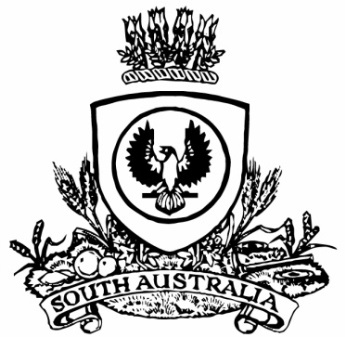 THE SOUTH AUSTRALIANGOVERNMENT GAZETTEPublished by AuthorityAdelaide, Thursday, 11 April 2024State Government InstrumentsCorrigendumIN the South Australian Government Gazette, published 11 April 2024, on pages 656-657, two notices under the heading Electoral Act 1985 were published under the incorrect Act and should be replaced with the following:Local Government (Elections) Act 1999District Council of Lower Eyre PeninsulaClose of Roll for Supplementary ElectionDue to the resignation of a member of the council, a supplementary election will be necessary to fill the vacancy of Area Councillor.The voters roll for this supplementary election will close at 5pm on Tuesday, 30 April 2024.You are entitled to vote in the election if you are enrolled on the State electoral roll for the council area. If you have recently turned 18 or changed your residential or postal address, you must complete an electoral enrolment form available online at www.ecsa.sa.gov.au.If you are not eligible to enrol on the State electoral roll you may still be entitled to enrol to vote if you own or occupy a property in the council area. Contact the council to find out how.Nominations to fill the vacancy will open on Thursday, 23 May 2024 and will be received until 12 noon on Thursday, 6 June 2024.The election will be conducted entirely by post with the return of ballot material to reach the Returning Officer no later than 12 noon on polling day, Monday, 22 July 2024.Dated: 11 April 2024Mick SherryReturning OfficerLocal Government (Elections) Act 1999District Council of YankalillaClose of Roll for Supplementary ElectionDue to the resignation of a member of the council, a supplementary election will be necessary to fill the vacancy of Councillor in Light Ward.The voters roll for this supplementary election will close at 5pm on Tuesday, 30 April 2024.You are entitled to vote in the election if you are enrolled on the State electoral roll for the council area. If you have recently turned 18 or changed your residential or postal address, you must complete an electoral enrolment form available online at www.ecsa.sa.gov.au.If you are not eligible to enrol on the State electoral roll you may still be entitled to enrol to vote if you own or occupy a property in the council area. Contact the council to find out how.Nominations to fill the vacancy will open on Thursday, 23 May 2024 and will be received until 12 noon on Thursday, 6 June 2024.The election will be conducted entirely by post with the return of ballot material to reach the Returning Officer no later than 12 noon on polling day, Monday, 22 July 2024.Dated: 11 April 2024Mick SherryReturning OfficerAll instruments appearing in this gazette are to be considered official, and obeyed as suchPrinted and published weekly by authority of T. Foresto, Government Printer, South Australia$8.55 per issue (plus postage), $430.00 per annual subscription—GST inclusiveOnline publications: www.governmentgazette.sa.gov.au